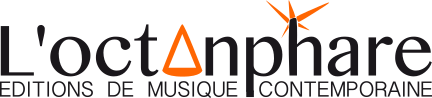 COMMUNIQUÉ 						              Breuillet, le 19 novembre 2017Livre 1031 citations sur la musiqueLancement officielLes éditions L’octanphare présentent le livre 1031 citations sur la musique du compositeur et musicologue Marc Kowalczyk et Muriel Lamour, enseignante à l’université ; préfacé par Eric Serra.Fruit d’un travail musicologique de plus de 30 années, cet ouvrage recense par auteurs dans 40 grands thèmes, les citations contenant le mot musique, célèbres ou non, en indiquant à chaque fois la source précise.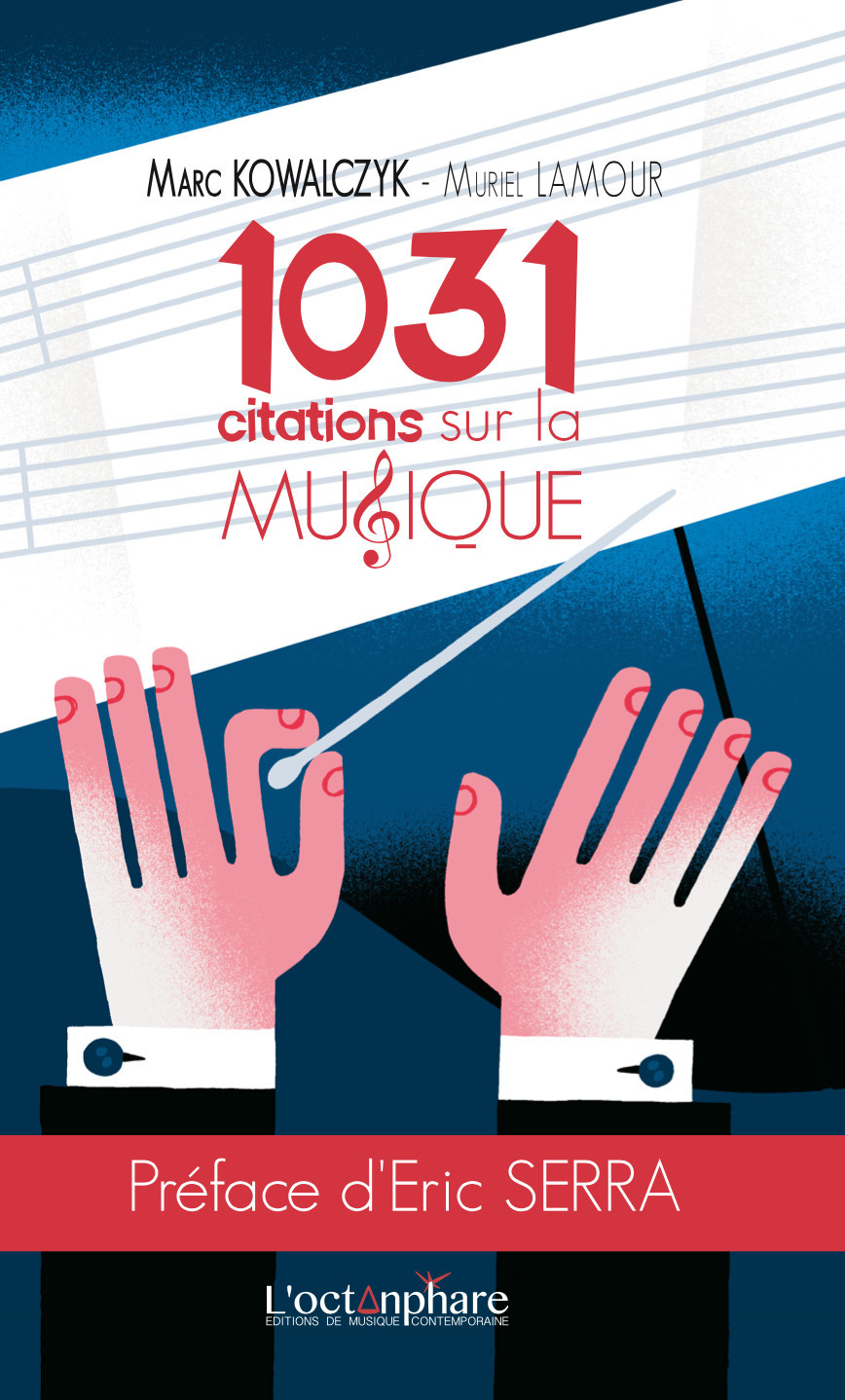 Préfacé par Eric Serra et agrémenté de témoignages exclusifs de diverses personnalités (Jean-François Zygel, Alexandre Pesle, Xavier Taffart, Charline Picon…) le livre est illustré par David Camescasse et Clod. Destiné tant au grand public qu’aux spécialistes (enseignants, étudiants, musicologues, journalistes, critiques…), 1031 citations sur la musique a vocation à devenir LE livre de référence en matière de citation musicale.--Format poche 11x18cm332 pagesISBN : 978-2-9558629-0-2Prix public : 12,90€Disponible en librairie, Fnac, Espaces culturels E. Leclerc et sur loctanphare.comExtrait numérique disponible ici : https://loctanphare.com/1031extraitsContact Presse : Sylvain Kuntzmann  presse@loctanphare.com  +33(0)6 99 17 39 55